P6RM Classroom Newsletter: Term 4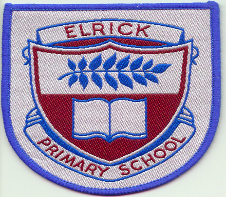 